#MEMERLUKAN RPH LENGKAP UNTUK SETAHUN DAN BORANG TRANSIT PBD?#RPH2024/2025 coming soon on FEB 2024.Sila order melalui website (Autosent by EMAIL): https://rphsekolahrendah.com   @ PM: 017- 4991 336 (WhatsApp link: https://wa.me/60174991336 )Rozayus Whatsapp Channel (INFO DISKAUN): https://whatsapp.com/channel/0029VaBMmMlICVfgCkJq7x3nTELEGRAM (FREE RPT & DSKP): https://telegram.me/RPTDSKPSekolahRendahFB Group (FREE RPT): https://www.facebook.com/groups/freerpt/FB Page (Contoh RPH): https://www.facebook.com/RozaYusAcademy/Instagram: https://www.instagram.com/rozayus.academy/ Tiktok: https://www.tiktok.com/@rphrozayus *UP: Diizinkan untuk share tanpa membuang maklumat yang disampaikan oleh Rozayus AcademyMINGGUUNIT / BIDANG STANDARD KANDUNGAN STANDARD PEMBELAJARANCATATAN1MINGGU  ORIENTASIMINGGU  ORIENTASIMINGGU  ORIENTASIMINGGU  ORIENTASI2UNIT 1 SI PUTIH MENAWANMENGGAMBAR1.0 MODUL BAHASA SENI VISUAL1.1 Bahasa Seni Visual2.0 MODUL KEMAHIRAN SENI VISUAL2.1 Kemahiran Seni Visual1.1.1 Menginterpretasi bahasa seni visual yang ada pada karya dalam bidang menggambar:(iv) lukisan dan capan2.1.4 Meneroka penghasilan karya gabungan lukisan dan capan dalam bidang menggambar dari aspek:(i) bahasa seni visual(ii) pelbagai media(iii) teknik dan prosesEMKNilai MurniKBATMengaplikasiPAK-21Tinjau Kongsi BBM Buku teks ms 6-93UNIT 1 SI PUTIH MENAWAN MENGGAMBAR3.0 MODUL KREATIVITI DAN INOVASI SENI VISUAL3.1 Penghasilan karya kreatif3.1.1 Menghasilkan karya gabungan dalam bidang menggambar melalui:(i) penentuan tema dan tajuk melalui sumber idea.(ii) perkembangan idea gabungan karya.(iii) penetapan jenis media dan teknik.EMKKreativiti dan InovasiKBATMencipta PAK-21Pusingan Robin (Round Robin)BBM Buku teks ms 10-114UNIT 1 SI PUTIH MENAWAN MENGGAMBAR3.0 MODUL KREATIVITI DAN INOVASI SENI VISUAL3.1 Penghasilan karya kreatif4.0 MODUL APRESIASI SENI VISUAL4.1 Penghayatan karya Seni Visual3.1.1 Menghasilkan karya gabungan dalam bidang menggambar melalui:(iv) disiplin pengkaryaan dan nilai murni.(v) kemasan akhir.4.1.1 Memerihal secara kritis berpandukan bahasa seni visual, teknik dan proses bagi:(i) karya sendiri(ii) karya rakanEMKKreativiti dan InovasiKBATMenilaiPAK-21Pusingan Robin (Round Robin)BBM Buku teks ms 12-135CUTI PERAYAAN HARI RAYA AIDILFITRICUTI PERAYAAN HARI RAYA AIDILFITRICUTI PERAYAAN HARI RAYA AIDILFITRICUTI PERAYAAN HARI RAYA AIDILFITRIMINGGUUNIT / TAJUK / BIDANGSTANDARD KANDUNGAN STANDARD PEMBELAJARANCATATAN6UNIT 2SAYANGILAH HABITAT KITAMENGGAMBAR1.0 MODUL BAHASA SENI VISUAL1.1 Bahasa Seni Visual2.0 MODUL KEMAHIRAN SENI VISUAL2.1 Kemahiran Seni Visual1.1.1 Menginterpretasi bahasa seni visual yang ada pada karya dalam bidang menggambar:(ii) poster dan montaj2.1.2 Meneroka penghasilan karya gabungan poster dan montaj dalam bidang menggambar dari aspek:(i) bahasa seni visual(ii) pelbagai media(iii) teknik dan prosesEMKKelestarian Alam SekitarKBAT: MenganalisisPAK-21: Tunjuk Jawapan (ShowDown)BBM Buku teks ms 14-177UNIT 2SAYANGILAH HABITAT KITAMENGGAMBAR3.0 MODUL KREATIVITI DAN INOVASI SENI VISUAL3.1 Penghasilan karya kreatif3.1.1 Menghasilkan karya gabungan dalam bidang menggambar melalui:(i) penentuan tema dan tajuk melalui sumber idea.(ii) perkembangan idea gabungan karya.(iii) penetapan jenis media dan teknik.EMK: TMKKBAT: MenciptaPAK-21: BermaklumatBBM: Buku teks ms 18-198UNIT 2SAYANGILAH HABITAT KITAMENGGAMBAR3.0 MODUL KREATIVITI DAN INOVASI SENI VISUAL3.1 Penghasilan karya kreatif4.0 MODUL APRESIASI SENI VISUAL4.1 Penghayatan karya Seni Visual3.1.1 Menghasilkan karya gabungan dalam bidang menggambar melalui:(iv) disiplin pengkaryaan dan nilai murni.(v) kemasan akhir.4.1.1 Memerihal secara kritis berpandukan bahasa seni visual, teknik dan proses bagi:(i) karya sendiri(ii) karya rakanEMKKreativiti dan InovasiKBAT: MenilaiPAK-21: Pusingan Robin (Round Robin)BBM Buku teks ms 20-21MINGGUUNIT / TAJUK/BIDANG STANDARD KANDUNGAN STANDARD PEMBELAJARANCATATAN9UNIT 3JAKETBUKU NOTAMembuat Corak dan Rekaan1.0 MODUL BAHASA SENI VISUAL1.1 Bahasa Seni Visual2.0 MODUL KEMAHIRAN SENI VISUAL2.1 Kemahiran Seni Visual1.1.2 Menginterpretasi bahasa seni visual yang ada pada karya dalam bidang membuat corak dan rekaan:(ii) kolaj2.1.6 Meneroka penghasilan corak teknik kolaj dalam bidang membuat corak dan rekaan dari aspek:(i) bahasa seni visual(ii) pelbagai media(iii) teknik dan prosesEMK: Nilai MurniKBAT: MenganalisisPAK-21: Sama-Beza (Same-Different)BBM: Buku teks ms 22-2510UNIT 3JAKETBUKU NOTAMembuat Corak dan Rekaan3.0 MODUL KREATIVITI DAN INOVASI SENI VISUAL3.1 Penghasilan karya kreatif3.1.2 Menghasilkan corak terancang atau tidakterancang dalam bidang membuat corak dan rekaan melalui:(i) penentuan motif melalui sumber idea.(ii) perkembangan idea melalui pengolahan dan struktur susunan corak.(iii) penetapan jenis media dan teknik.(iv) disiplin pengkaryaan dan nilai murni.(v) kemasan akhir.EMK: Nilai MurniKBAT: MenciptaPAK-21: PemikirBBM: Buku teks ms 26-2711UNIT 3JAKETBUKU NOTAMembuat Corak dan Rekaan3.0 MODUL KREATIVITI DAN INOVASI SENI VISUAL3.1 Penghasilan karya kreatif4.0 MODUL APRESIASI SENI VISUAL4.1 Penghayatan karya Seni Visual3.1.3 Menghasilkan produk rekaan dalambidang membuat corak dan rekaanmenggunakan corak yang telah dihasilkanmelalui:(i) penentuan jenis produk melalui sumber idea.(ii) perkembangan idea reka bentuk.(iii) penetapan jenis media dan teknik yang sesuai berdasarkan reka bentuk.(iv) disiplin pengkaryaan dan nilai murni.(v) kemasan akhir.4.1.1 Memerihal secara kritis berpandukan bahasa seni visual, teknik dan proses bagi:(i) karya sendiri(ii) karya rakanEMKKeusahawananKBATMengaplikasiPAK-21Fikir-Pasang-Kongsi(Think-Pair-Share)BBM Buku teks ms 28-29CUTI PENGGAL 1, SESI 2024/2025KUMPULAN A: 24.05.2024 - 02.06.2024, KUMPULAN B: 25.05.2024 - 02.06.2024CUTI PENGGAL 1, SESI 2024/2025KUMPULAN A: 24.05.2024 - 02.06.2024, KUMPULAN B: 25.05.2024 - 02.06.2024CUTI PENGGAL 1, SESI 2024/2025KUMPULAN A: 24.05.2024 - 02.06.2024, KUMPULAN B: 25.05.2024 - 02.06.2024CUTI PENGGAL 1, SESI 2024/2025KUMPULAN A: 24.05.2024 - 02.06.2024, KUMPULAN B: 25.05.2024 - 02.06.2024CUTI PENGGAL 1, SESI 2024/2025KUMPULAN A: 24.05.2024 - 02.06.2024, KUMPULAN B: 25.05.2024 - 02.06.2024MINGGUUNIT / TAJUK /BIDANGSTANDARD KANDUNGAN STANDARD PEMBELAJARANCATATAN12UNIT 4MISI ANGKASAMembentuk dan Membuat Binaan1.0 MODUL BAHASA SENI VISUAL1.1 Bahasa Seni Visual2.0 MODUL KEMAHIRAN SENI VISUAL2.1 Kemahiran Seni Visual1.1.3 Menginterpretasi bahasa seni visual yang ada pada karya dalam bidang membentuk dan membuat binaan:(ii) model2.1.8 Meneroka penghasilan model dalam Bidang membentuk dan membuat binaan dari aspek:(i) bahasa seni visual(ii) pelbagai media(iii) teknik dan prosesEMK: Sains dan teknologiKBAT: MengaplikasiPAK-21: Suai Padan (MIx and Match)BBM:Buku teks ms 30-3313UNIT 4MISIANGKASAMembentuk dan Membuat Binaan3.0 MODUL KREATIVITI DAN INOVASI SENI VISUAL3.1 Penghasilan karya kreatif3.1.4 Menghasilkan karya atau produk dalam bidangmembentuk dan membuat binaan melalui:(i) penentuan tema dan tajuk melalui sumber idea.(ii) penentuan fungsi dan rekaan melalui sumber idea.(iii) perkembangan idea reka bentuk dengan menekankan aspek keselamatan dalam penghasilan.(iv) penetapan jenis media dan teknik yang sesuai berdasarkan reka bentuk yang kukuh dan selamat.EMK: kreativiti dan inovasiKBAT: MenciptaPAK-21 : Sifat Ingain TahuBBM: Buku teks ms 34-3514UNIT 4MISIANGKASAMembentuk dan Membuat Binaan3.0 MODUL KREATIVITI DAN INOVASI SENI VISUAL3.1 Penghasilan karya kreatif4.0 MODUL APRESIASI SENI VISUAL4.1 Penghayatan karya Seni Visual3.1.4 Menghasilkan karya atau produk dalam bidangmembentuk dan membuat binaan melalui:(v) disiplin pengkaryaan dan nilai murni.(vi) kemasan akhir.4.1.1 Memerihal secara kritis berpandukan bahasa seni visual, teknik dan proses bagi:(i) karya sendiri(ii) karya rakan4.1.2 Menghubungkaitkan karya yang dihasilkan dengan kehidupan seharian dan masyarakat.EMK: kreativiti dan inovasiKBAT: MenciptaPAK-21 : Sifat Ingain TahuBBM: Buku teks ms 36-37MINGGUUNIT / TAJUK /BIDANGSTANDARD KANDUNGAN STANDARD PEMBELAJARANCATATAN15UNIT 5PASU MINIBidang Mengenal Kraf Tradisional1.0 MODUL BAHASA SENI VISUAL1.1 Bahasa Seni Visual2.0 MODUL KEMAHIRAN SENI VISUAL2.1 Kemahiran Seni Visual 1.1.4 Menginterpretasi bahasa seni visual yang ada pada karya dalam bidang mengenal kraf tradisional:(i) tembikar2.1.9 Meneroka penghasilan tembikar dalam bidangmengenal kraf tradisional dari aspek:(i) bahasa seni visual(ii) pelbagai media(iii) teknik dan prosesEMK: Patriotisme KBAT: MenganalisisPAK-21: Sama-BezaBBM Buku teks ms 38-4116UNIT 5PASU MINIBidang Mengenal Kraf Tradisional3.0 MODUL KREATIVITI DAN INOVASI SENI VISUAL3.1 Penghasilan karya kreatif3.1.5 Menghasilkan kraf mudah dalam Bidangmengenal kraf tradisional melalui:(i) penentuan tema dan tajuk melalui sumber idea.(ii) perkembangan idea reka bentuk dan motif dengan menekankan identiti kebangsaan.(iii) penetapan jenis media dan teknik.EMK: Patriotisme KBAT: MengaplikasiPAK-21: penyayangBBM Buku teks ms 42-4317UNIT 5PASU MINIBidang Mengenal Kraf Tradisional3.0 MODUL KREATIVITI DAN INOVASI SENI VISUAL3.1 Penghasilan karya kreatif4.0 MODUL APRESIASI SENI VISUAL4.1 Penghayatan karya Seni Visual3.1.5 Menghasilkan kraf mudah dalam Bidangmengenal kraf tradisional melalui:(iv) disiplin pengkaryaan dan nilai murni.(v) kemasan akhir.4.1.1 Mempamerkan karya yang dihasilkan.4.1.2 Membuat penyataan lisan secara kritis karya sendiri dan rakan berpandukan bahasa seni visual, teknik dan proses serta menghubungkaitkan seni dengan kehidupan seharian.EMKKeusahawananKBATMenilaiPAK-21Galery walkBBM Buku teks ms 44-45MINGGUUNIT / TAJUK/BIDANG STANDARD KANDUNGAN STANDARD PEMBELAJARANCATATAN18UNIT 6PUNGGUK RINDU AKAN BULANMENGGAMBAR1.0 MODUL BAHASA SENI VISUAL1.1 Bahasa Seni Visual2.0 MODUL KEMAHIRAN SENI VISUAL2.1 Kemahiran Seni Visual 1.1.1 Menginterpretasi bahasa seni visual yang ada pada karya dalam bidang menggambar:(i) kolaj dan gurisan2.1.1 Meneroka penghasilan karya gabungan kolaj dan gurisan dalam bidang menggambar dari aspek:(i) bahasa seni visual(ii) pelbagai media(iii) teknik dan prosesEMK: Kreativiti dan inovasiKBAT: MenganalisisPAK-21: Tinjau Kongsi (Roam the Room)BBM:Buku teks ms 50-5319UNIT 6PUNGGUK RINDU AKAN BULANMENGGAMBAR 3.0 MODUL KREATIVITI DAN INOVASI SENI VISUAL3.1 Penghasilan karya kreatif3.1.1 Menghasilkan karya gabungan dalam bidang menggambar melalui:(i) penentuan tema dan tajuk melalui sumber idea.(ii) perkembangan idea gabungan karya.(iii) penetapan jenis media dan teknik. EMK: Kreativiti dan inovasiKBAT MengaplikasiPAK-21Fikir-Pasang-Kongsi(Think-Pair-Share)BBM Buku teks ms 54-5520UNIT 6PUNGGUK RINDU AKAN BULANMENGGAMBAR3.0 MODUL KREATIVITI DAN INOVASI SENI VISUAL3.1 Penghasilan karya kreatif4.0 MODUL APRESIASI SENI VISUAL4.1 Penghayatan karya Seni Visual3.1.1 Menghasilkan karya gabungan dalam bidang menggambar melalui:(iv) disiplin pengkaryaan dan nilai murni.(v) kemasan akhir.4.1.1 Memerihal secara kritis berpandukan bahasa seni visual, teknik dan proses bagi:(i) karya sendiri(ii) karya rakanEMK: Nilai MurniKBAT MengaplikasiPAK-21Pusing Robin (Round Robin)BBM Buku teks ms 54-55MINGGUUNIT / TAJUK / BIDANGSTANDARD KANDUNGAN STANDARD PEMBELAJARANCATATAN21UNIT 7BUNGA KEKWA MEKARMENGGAMBAR1.0 MODUL BAHASA SENI VISUAL1.1 Bahasa Seni Visual2.0 MODUL KEMAHIRAN SENI VISUAL2.1 Kemahiran Seni Visual 1.1.1 Menginterpretasi bahasa seni visual yang ada pada karya dalam bidang menggambar:(iii) mozek dan catan2.1.3 Meneroka penghasilan karya gabungan mozek dan catan dalam bidang menggambar dari aspek:(i) bahasa seni visual(ii) pelbagai media(iii) teknik dan prosesEMK: BAHASAKBAT: MenganalisisPAK-21Fikir-Pasang-Kongsi(Think-Pair-Share)BBM Buku teks ms 58-6122UNIT 7BUNGA KEKWA MEKARMENGGAMBAR3.0 MODUL KREATIVITI DAN INOVASI SENI VISUAL3.1 Penghasilan karya kreatif3.1.1 Menghasilkan karya gabungan dalam bidang menggambar melalui:(i) penentuan tema dan tajuk melalui sumber idea.(ii) perkembangan idea gabungan karya.(iii) penetapan jenis media dan teknik.EMK Kreativiti dan inovasiKBAT MenciptaPAK-21Gallery WalkBBM Buku teks ms 62-6323UNIT 7BUNGA KEKWA MEKARMENGGAMBAR3.0 MODUL KREATIVITI DAN INOVASI SENI VISUAL3.1 Penghasilan karya kreatif4.0 MODUL APRESIASI SENI VISUAL4.1 Penghayatan karya Seni Visual3.1.1 Menghasilkan karya gabungan dalam bidang menggambar melalui:(iv) disiplin pengkaryaan dan nilai murni.(v) kemasan akhir.4.1.1 Memerihal secara kritis berpandukan bahasa seni visual, teknik dan proses bagi:(i) karya sendiri(ii) karya rakanEMK Kreativiti dan inovasiKBAT MenciptaPAK-21Gallery WalkBBM Buku teks ms 64-65MINGGUUNIT / TAJUK/BIDANG STANDARD KANDUNGAN STANDARD PEMBELAJARANCATATAN24PROJEK SENI VISUAL 15.0 PROJEK SENI VISUAL5.1 Persembahan hasil karya5.1.1 Merancang persediaan pameran seni visualdalam kumpulan meliputi:(i) penentuan tema pameran(ii) penentuan lokasi pameran(iii) pengumpulan karya(iv) penghasilan kapsyen(v) penentuan susun atur karya(vi) promosi pameranPERANCANGAN25PROJEK SENI VISUAL 15.0 PROJEK SENI VISUAL5.1 Persembahan hasil karya5.1.2 Menjalankan proses persediaan pameran senivisual berdasarkan perancangan.PERSEDIAAN26PROJEK SENI VISUAL 15.0 PROJEK SENI VISUAL5.1 Persembahan hasil karya5.1.3 Membuat pameran seni visual.5.1.4 Menceritakan tentang karya sendiri dan memberipandangan tentang karya rakan semasapameran.5.1.5 Menguruskan karya dan alatan pameran supayaselamat dan terpelihara semasa pamerandijalankan.5.1.6 Menyusun alatan dan bahan pameran seni sertamemastikan ruang pameran bersih selepaspameran dilaksanakan.PAMERAN /PENTAKSIRANCUTI PENGGAL 2, SESI 2023/2024(KUMPULAN A: 25.08.2023 - 02.09.2023, KUMPULAN B: 26.08.2023 - 03.09.2023)CUTI PENGGAL 2, SESI 2023/2024(KUMPULAN A: 25.08.2023 - 02.09.2023, KUMPULAN B: 26.08.2023 - 03.09.2023)CUTI PENGGAL 2, SESI 2023/2024(KUMPULAN A: 25.08.2023 - 02.09.2023, KUMPULAN B: 26.08.2023 - 03.09.2023)CUTI PENGGAL 2, SESI 2023/2024(KUMPULAN A: 25.08.2023 - 02.09.2023, KUMPULAN B: 26.08.2023 - 03.09.2023)CUTI PENGGAL 2, SESI 2023/2024(KUMPULAN A: 25.08.2023 - 02.09.2023, KUMPULAN B: 26.08.2023 - 03.09.2023)MINGGUUNIT / TAJUK / BIDANGSTANDARD KANDUNGAN STANDARD PEMBELAJARANCATATAN27UNIT 8BINGKAI GAMBARKUMembuat Corak dan Rekaan1.0 MODUL BAHASA SENI VISUAL1.1 Bahasa Seni Visual2.0 MODUL KEMAHIRAN SENI VISUAL2.1 Kemahiran Seni Visual 1.1.2 Menginterpretasi bahasa seni visual yang ada pada karya dalam bidang membuat corak dan rekaan: (ii) kolaj2.1.5 Meneroka penghasilan corak teknik titisan dalam bidang membuat corak dan rekaan dari aspek:(i) bahasa seni visual(ii) pelbagai media(iii) teknik dan prosesEMK Bahasa KBAT MenganalisisPAK-21: Sama-Beza (Same-Different)BBM Buku teks ms 66-6928UNIT 8BINGKAI GAMBARKUMembuat Corak dan Rekaan3.0 MODUL KREATIVITI DAN INOVASI SENI VISUAL3.1 Penghasilan karya kreatif3.1.2 Menghasilkan corak terancang atau tidakterancang dalam bidang membuat corak dan rekaan melalui:(i) penentuan motif melalui sumber idea.(ii) perkembangan idea melalui pengolahan dan struktur susunan corak.(iii) penetapan jenis media dan teknik.(iv) disiplin pengkaryaan dan nilai murni.(v) kemasan akhir.EMK KeusahawananKBAT MengaplikasiPAK-21Fikir-Pasang-Kongsi (Think-Pair-Share)BBM Buku teks ms 70-7129UNIT 8BINGKAI GAMBARKUMembuat Corak dan Rekaan3.0 MODUL KREATIVITI DAN INOVASI SENI VISUAL3.1 Penghasilan karya kreatif4.0 MODUL APRESIASI SENI VISUAL4.1 Penghayatan karya Seni Visual3.1.3 Menghasilkan produk rekaan dalam bidang membuat corak dan rekaan menggunakan corak yang telah dihasilkan melalui:(i) penentuan jenis produk melalui sumber idea.(ii) perkembangan idea reka bentuk.(iii) penetapan jenis media dan teknik yang sesuai berdasarkan reka bentuk.(iv) disiplin pengkaryaan dan nilai murni.(v) kemasan akhir.4.1.1 Memerihal secara kritis berpandukan bahasa seni visual, teknik dan proses bagi:(i) karya sendiri(ii) karya rakan4.1.2 Menghubungkaitkan karya yang dihasilkan dengan kehidupan seharian dan masyarakat.EMKmKeusahawananKBAT MengaplikasiPAK-21Fikir-Pasang-Kongsi(Think-Pair-Share)BBM Buku teks ms 72-73MINGGUUNIT / TAJUK / BIDANGSTANDARD KANDUNGAN STANDARD PEMBELAJARANCATATAN30UNIT 9HAIWAN PELIHARAANTeknik Binaan.1.0 MODUL BAHASA SENI VISUAL1.1 Bahasa Seni Visual2.0 MODUL KEMAHIRAN SENI VISUAL2.1 Kemahiran Seni Visual 1.1.3 Menginterpretasi bahasa seni visual yang ada pada karya dalam bidang membentuk dan membuat binaan: (i) stabail2.1.7 Meneroka penghasilan stabail dalam Bidang membentuk dan membuat binaan dari aspek:(i) bahasa seni visual(ii) pelbagai media(iii) teknik dan prosesEMK Bahasa KBAT MenganalisisPAK-21: Tunjuk Jawapan (Show Down)BBM Buku teks ms 74-7731UNIT 9HAIWAN PELIHARAANTeknik Binaan.3.0 MODUL KREATIVITI DAN INOVASI SENI VISUAL3.1 Penghasilan karya kreatif3.1.4 Menghasilkan karya atau produk dalam bidangmembentuk dan membuat binaan melalui:(i) penentuan tema dan tajuk melalui sumber idea.(ii) penentuan fungsi dan rekaan melalui sumber idea.(iii) perkembangan idea reka bentuk dengan menekankan aspek keselamatan dalam penghasilan.(iv) penetapan jenis media dan teknik yang sesuai berdasarkan reka bentuk yang kukuh dan selamat.EMK kreativiti dan InovasiKBAT MenciptaPAK-21Fikir-Pasang-Kongsi (Think-Pair-Share)BBM Buku teks ms 78-7932UNIT 9HAIWAN PELIHARAANTeknik Binaan.3.0 MODUL KREATIVITI DAN INOVASI SENI VISUAL3.1 Penghasilan karya kreatif4.0 MODUL APRESIASI SENI VISUAL4.1 Penghayatan karya Seni Visual3.1.4 Menghasilkan karya atau produk dalam bidangmembentuk dan membuat binaan melalui:(iv) disiplin pengkaryaan dan nilai murni.(v) kemasan akhir.4.1.1 Memerihal secara kritis berpandukan bahasa seni visual, teknik dan proses bagi:(i) karya sendiri(ii) karya rakan4.1.2 Menghubungkaitkan karya yang dihasilkan dengan kehidupan seharian dan masyarakat.EMKmKeusahawananKBAT MengaplikasiPAK-21Fikir-Pasang-Kongsi(Think-Pair-Share)BBM Buku teks ms 80-81MINGGUUNIT / TAJUK / BIDANGSTANDARD KANDUNGAN STANDARD PEMBELAJARANCATATAN33UNIT 10BUNGA KEMBOJA EMASMENGENAL KRAF TRADISIONAL1.0 MODUL BAHASA SENI VISUAL1.1 Bahasa Seni Visual2.0 MODUL KEMAHIRAN SENI VISUAL2.1 Kemahiran Seni Visual 1.1.4 Menginterpretasi bahasa seni visual yang ada pada karya dalam bidang mengenal kraf tradisional:(ii) tekat 2.1.10 Meneroka penghasilan tekat atau tenunan dalambidang mengenal kraf tradisional dari aspek:(i) bahasa seni visual(ii) pelbagai media(iii) teknik dan prosesEMK Nilai Murni KBAT MengaplikasiPAK-21: Tinjau Kongsi (Roam the Room)BBM Buku teks ms 82-8534UNIT 10BUNGA KEMBOJA EMASMENGENAL KRAF TRADISIONAL.3.0 MODUL KREATIVITI DAN INOVASI SENI VISUAL3.1 Penghasilan karya kreatif3.1.5 Menghasilkan kraf mudah dalam Bidangmengenal kraf tradisional melalui:(i) penentuan tema dan tajuk melalui sumber idea.(ii) penentuan fungsi dan rekaan melalui sumber idea.(iii) perkembangan idea reka bentuk dengan menekankan aspek keselamatan dalam penghasilan.(iv) penetapan jenis media dan teknik yang sesuai berdasarkan reka bentuk yang kukuh dan selamat.EMK kreativiti dan InovasiKBAT MenciptaPAK-21Fikir-Pasang-Kongsi (Think-Pair-Share)BBM Buku teks ms 86-8735UNIT 10BUNGA KEMBOJA EMASMENGENAL KRAF TRADISIONAL3.0 MODUL KREATIVITI DAN INOVASI SENI VISUAL3.1 Penghasilan karya kreatif4.0 MODUL APRESIASI SENI VISUAL4.1 Penghayatan karya Seni Visual3.1.5 Menghasilkan kraf mudah dalam Bidangmengenal kraf tradisional melalui:(iv) disiplin pengkaryaan dan nilai murni.(v) kemasan akhir.4.1.1 Memerihal secara kritis berpandukan bahasa seni visual, teknik dan proses bagi:(i) karya sendiri(ii) karya rakan4.1.2 Menghubungkaitkan karya yang dihasilkan dengan kehidupan seharian dan masyarakat.EMK Nilai MurniKBAT MenilaiPAK-21Jalan Galeri (Galery Walk)BBM Buku teks ms 88-89MINGGUUNIT / TAJUK/BIDANG STANDARD KANDUNGAN STANDARD PEMBELAJARANCATATAN36UNIT 6-10PERANCANGAN3.3.1 Merancang persediaan pameran seni visual dalam kumpulan meliputi: (i) penentuan lokasi pameran (ii) Pengumpulan karya (iii) penghasilan kapsyen (iv) penentuan susun atur karya (v) promosi pameran37-38UNIT 6-10PERSEDIAAN3.3.2 Menjalankan proses persediaan pameran seni visual berdasarkan perancangan.39UNIT 6-10PAMERAN3.3.3 Menceritakan karya sendiri dan memberi pandangan karya rakan semasa pameran.3.3.4 Memastikan karya dan alat pameran selamat dan terpelihara semasa pameran dijalankan.3.3.5 Menyusun bahan dan alatan pameran seni serta memastikan ruang pameran bersih selepas pameran dilaksanakan.	CUTI PENGGAL 3, SESI 2024/2025KUMPULAN A: 20.12.2024 -28.12.2024, KUMPULAN B: 21.12.2024 -29.12.2024CUTI PENGGAL 3, SESI 2024/2025KUMPULAN A: 20.12.2024 -28.12.2024, KUMPULAN B: 21.12.2024 -29.12.2024CUTI PENGGAL 3, SESI 2024/2025KUMPULAN A: 20.12.2024 -28.12.2024, KUMPULAN B: 21.12.2024 -29.12.2024CUTI PENGGAL 3, SESI 2024/2025KUMPULAN A: 20.12.2024 -28.12.2024, KUMPULAN B: 21.12.2024 -29.12.2024CUTI PENGGAL 3, SESI 2024/2025KUMPULAN A: 20.12.2024 -28.12.2024, KUMPULAN B: 21.12.2024 -29.12.202440PENTAKSIRAN AKHIR TAHUNPENTAKSIRAN AKHIR TAHUNPENTAKSIRAN AKHIR TAHUNPENTAKSIRAN AKHIR TAHUN41-42PENGURUSAN AKHIR TAHUNPENGURUSAN AKHIR TAHUNPENGURUSAN AKHIR TAHUNPENGURUSAN AKHIR TAHUNCUTI AKHIR PERSEKOLAHAN SESI 2024/2025 KUMPULAN A: 17.01.2025 - 15.02.2025, KUMPULAN B: 18.01.2025 - 16.02.2025CUTI AKHIR PERSEKOLAHAN SESI 2024/2025 KUMPULAN A: 17.01.2025 - 15.02.2025, KUMPULAN B: 18.01.2025 - 16.02.2025CUTI AKHIR PERSEKOLAHAN SESI 2024/2025 KUMPULAN A: 17.01.2025 - 15.02.2025, KUMPULAN B: 18.01.2025 - 16.02.2025CUTI AKHIR PERSEKOLAHAN SESI 2024/2025 KUMPULAN A: 17.01.2025 - 15.02.2025, KUMPULAN B: 18.01.2025 - 16.02.2025CUTI AKHIR PERSEKOLAHAN SESI 2024/2025 KUMPULAN A: 17.01.2025 - 15.02.2025, KUMPULAN B: 18.01.2025 - 16.02.2025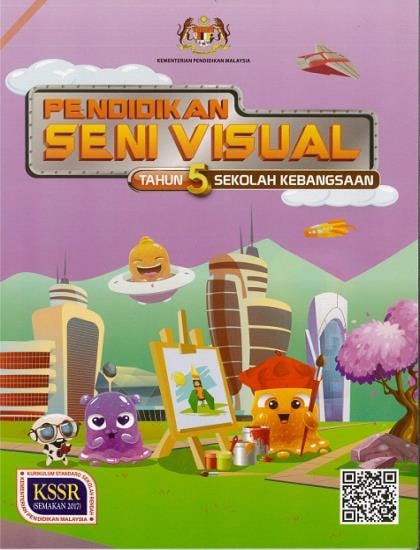 